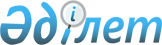 Ф.Ш.Әбдіхалықов туралыҚазақстан Республикасы Үкіметінің 2007 жылғы 3 тамыздағы N 656 Қаулысы



      Қазақстан Республикасының Үкіметі 

ҚАУЛЫ ЕТЕДІ:




      1. Тәуелсіз Мемлекеттер Достастығының Атқарушы комитетінен Ұйымдастыру департаменті директорының орынбасары - бөлім бастығы Фархат Шахафутдинұлы Әбдіхалықов шақырып алынсын.



      2. "А.Е. Қожақов, Ф.Ш. Әбдіхалықов, Н.Ғ. Айдаров туралы" Қазақстан Республикасы Үкіметінің 2006 жылғы 6 қаңтардағы N 9 
 қаулысына 
 мынадай өзгерістер енгізілсін:



      тақырыбында»"Ф.Ш. Әбдіхалықов" деген сөздер алынып тасталсын;



      2-тармақтың екінші абзацы алынып тасталсын.



      3. Осы қаулы қол қойылған күнінен бастап

 

қолданысқа енгізіледі.

      

Қазақстан Республикасының




      Премьер-Министрі


					© 2012. Қазақстан Республикасы Әділет министрлігінің «Қазақстан Республикасының Заңнама және құқықтық ақпарат институты» ШЖҚ РМК
				